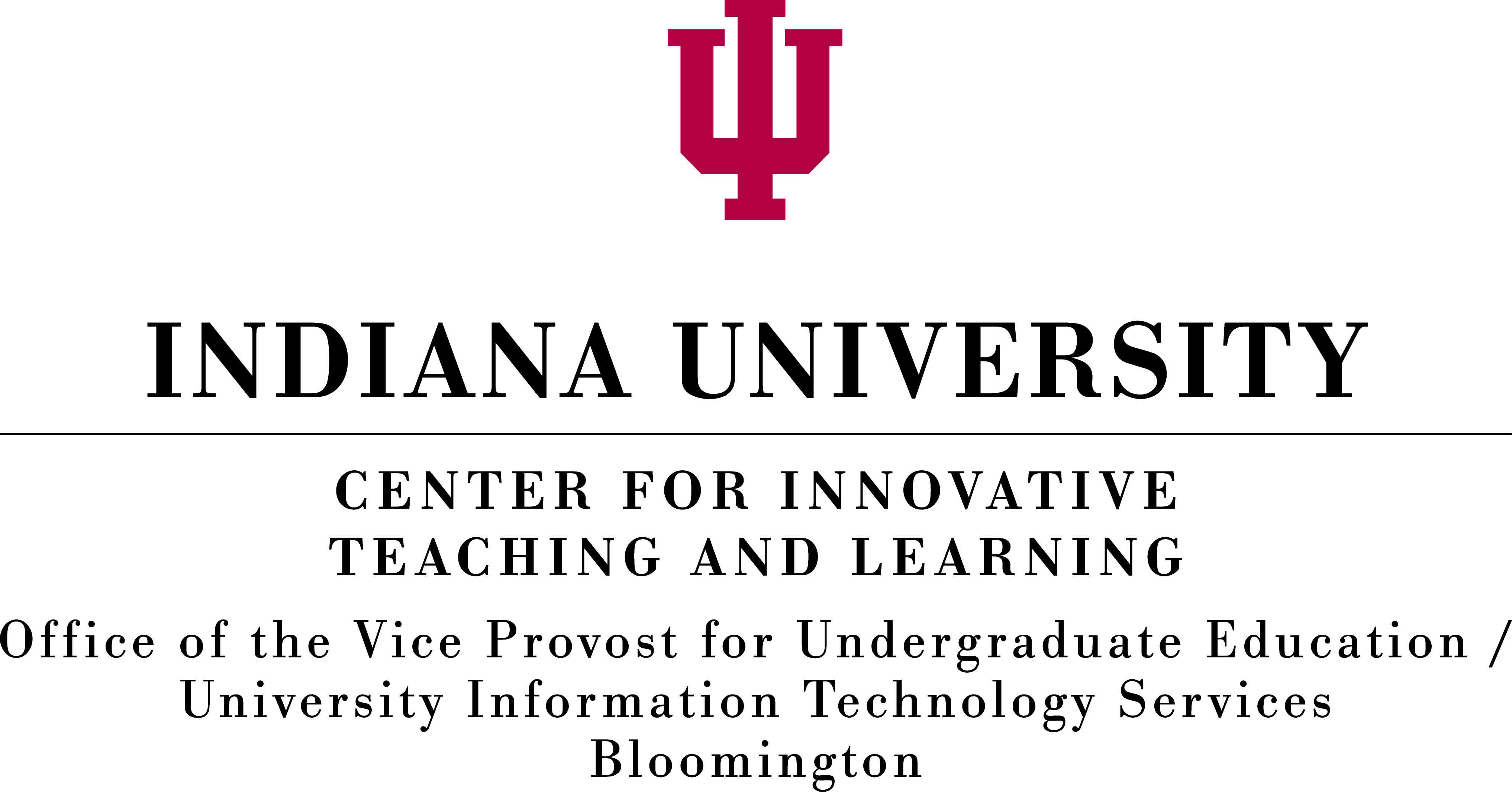 Dear Colleague:Do you know undergraduates from any current or previous course that you think would make good writing tutors?  I'm looking for undergraduates to serve as Writing Tutorial Services peer tutors.  I hope to hire several students who have demonstrated ability and confidence in writing papers and who will be friendly and approachable when working with other students.  To recommend students who fit this profile, please send me the information on the enclosed sheet, either by return mail or by email to wts@indiana.edu. Because applicants are trained during the spring semester to begin tutoring the following fall, I'll ask you not to nominate seniors. If you are the lead instructor for a large lecture, please share this request with your AIs.  The deadline for recommendations is the first Friday in November.If you know something about the students' ability to discuss others' writing constructively, or their ability to work in small groups, please speak to those skills as well.Contrary to popular belief, the majority of WTS tutorials are for classes other than English. Therefore, I would like to encourage nominations from a variety of disciplines, particularly sciences and social sciences. And because students who visit WTS are a widely diverse group—in terms of ethnicity, nationality, religion, race, and gender—I encourage you to consider nominating students who reflect this diversity.Upon receiving your nomination, I will solicit an application from each student, explaining that you have recommended him or her.Thank you for your help. Please let me know if you have questions or if you'd like to chat about your recommendations.Jo Ann Vogt, javogt@indiana.eduCITL Writing ProgramWells Library E2501320 East 10th StreetBloomington, IN 47405		Nomination form for peer tutors at Writing Tutorial ServicesDeadline for submissions is the first Friday in NovemberI encourage you to nominate more than one student. For each nomination, just provide the same information in the space below.You can return this form by folding it in thirds and dropping it into campus mail (the back side has my return address). Thanks for nominating potential tutors for Writing Tutorial Services.Your name:Department:Course number, title, and semester of the class in which the student is/was enrolled:	Student's name:Student's e-mail:Student's class:  First-year, Sophomore, or Junior(Seniors are ineligible because of length of training course)Comments: